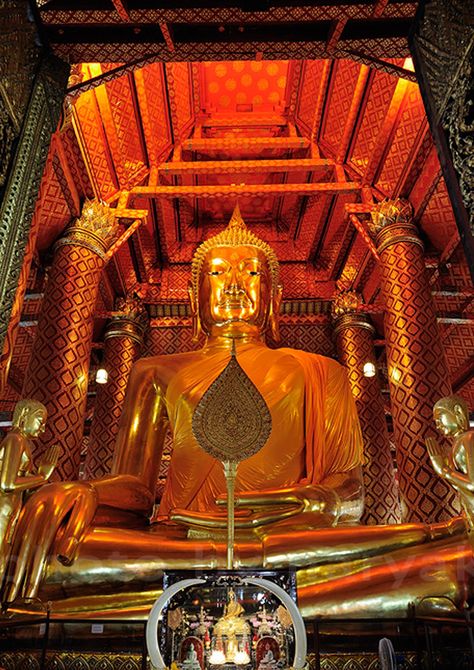 Ayutthaya / Bangpa-In By Bus  (1,600.- Baht / Person)06.20 a.m. Pick up from hotels.

07.40 a.m.  Depart Bangkok

09.30 a.m.  Arrive Banj-pain and visit summer palace Bang Pa Inn- Wat Panan Cheon
- Wat Yai Chai Mongkol
- Lunch 
- Wat Srisan Pech and palace
02.00 p.m. Depart for Bangkok and sending hotels.
Price exclude:Personal ExpenseService charge 3.5% for paying by credit card charge*PRICE AND ITINERARY ARE SUBJECT TO CHANGE WITHOUT PRIOR NOTICE*